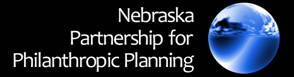 2016 Robert Sandberg Award Nomination FormThe Nebraska Partnership for Philanthropic Planning is preparing to present its 2016 Robert Sandberg Distinguished Service Award.  This award is designed to commemorate the dedicated leadership of Robert Sandberg and to recognize in his honor, notable and distinctive service to the planned giving profession.  Past winners of this distinguished award include: J. Robert  Sandberg, Robert Chitwood, Jim Heller, Melvin Friesen, Michael Geis, Tom Cullinan, Jim Gustafson, CK Duryea, Chan Tyrrell, and Paul Strawhecker.Award Criteria:  The recipient of this award must have tenure in the planned giving profession.  This person must be an active member of the Nebraska Partnership for Philanthropic Planning.  Also, this person must have made a difference, demonstrated his/her commitment, and mentored others in the field of planned giving.A nomination form is provided and the past recipients will review nominations.  More than one finalist may be selected.  The 2016 Robert Sandberg Distinguished Service Award will be presented in person at the NPPP Awards Luncheon held at the Quarry Oaks Clubhouse near Ashland, Nebraska on December 2, 2016 at 11:00 a.m.Timeline:October 7			Call for nominations distributed in the charitable communityNovember 9			Deadline for nominationsNovember 14			Finalist(s) selected, additional support material requestedDecember 2			2016 Robert Sandberg Distinguished Service Award presentedNominationSubmit nominations to Todd Simpson, CEO, Peru State College Foundation, 600 Hoyt Street, Peru, NE  68421, (402) 872-2451, tsimpson@peru.edu.   Deadline for nominations is Wednesday, November 9, 2016.  Please indicate how the work of this nominee meets the Robert Sandberg Award criteria:Nominating PartyAddressReason for NominationPhoneEmailNomineeBusiness AddressPhoneEmail